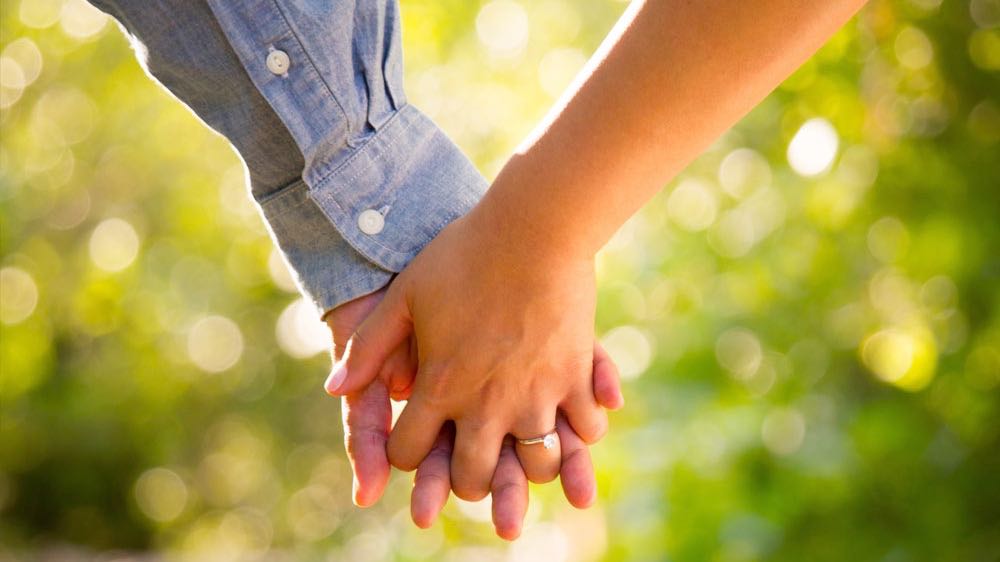 Corsi fidanzati diocesaniWeek – end I corsi comprendono un primo incontro conoscitivopoi si proseguirà con il fine settimana residenziale1. Corso:	sabato 		  9 	    marzo		(17.00 – 19.00)			sab. e dom.	16/17 marzo2. Corso		sabato 		  1 	    giugno	(17.00 – 19.00)			sab. e dom. 	15/16 giugnoIMPORTANTE!Luogo e ora del corso saranno comunicati a iscrizione avvenutaPer le iscrizioni: scrivere a gabrielediener@aggelia.org oppure telefonare (+41) 076 679 68 99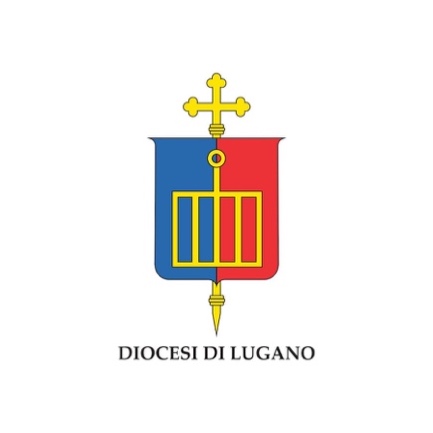 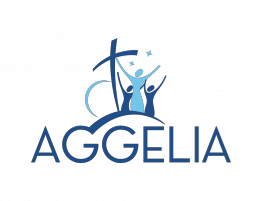 					in collaborazione